DOSSIER INSCRIPTION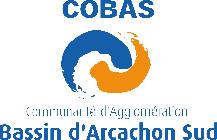 (valable pour 1 année scolaire)ACCUEIL DE LOISIRS  SANS HEBERGEMENTRENSEIGNEMENTS CONCERNANT L’ENFANTNom ..………………….…………….. Prénom …………………………………………….Date de naissance …………………. Lieu de naissance ………………………………...Adresse ……………………………………………………………………………………….………………………………………………………………………………………………….Code postal …………………………. Ville …………………………………………………Ecole ………………………………… Classe ……………………………….....................REPRESENTANTS LEGAUX DE L’ENFANTSituation familiale : □ marié     □ pacs      □ vie maritale    □ séparé    □ divorcé       □ célibataire      □ veuf Régime allocataire :□ CAF              □  MSA                            N° allocataire ……………………….□  AUTRE (précisez) ………………………………………………………………AUTRES PERSONNES AUTORISEES A VENIR CHERCHER L’ENFANT Dans le cas où les représentants de l’enfant ne peuvent être joints, merci de nous communiquer les coordonnées des personnes à prévenir en cas d’urgence et/ou autorisées à prendre l’enfant en chargeNOM :                                                                   Lien de parenté ……………………………………...PRENOM :                                                           Téléphone ……………………………………………NOM :                                                                   Lien de parenté ……………………………………..PRENOM :                                                           Téléphone ……………………………………………NOM :                                                                   Lien de parenté ……………………………………..PRENOM :                                                           Téléphone ……………………………………………NOM :                                                                   Lien de parenté ……………………………………..PRENOM :                                                           Téléphone ……………………………………………AUTORISATIONS :● Autorise l’enfant à rentrer seul de l’accueil de loisirs au domicile    OUI □   NON  □● Autorise l’enfant à se baigner    OUI □   NON  □● L’enfant sait-il nager   OUI □   NON  □● Autorise la Cobas à diffuser l’image de mon enfant : fichiers photos et vidéos sur le site internet de la Cobas dans le cadre de supports de communication ou dans la presse         OUI □   NON  □ DOSSIER A RENVOYER IMPERATIVEMENT AU SERVICE ALSH Tél : 05.57.15.11.56 ● par mail : alsh@agglo-cobas.fr● par courrier : 2 allée de l’infante LA HUME – 33470 GUJAN-MESTRASLISTE DES DOCUMENTS A JOINDRE :● Attestation CAF mentionnant votre quotient familial● Assurance extra-scolaire ou responsabilité de la famille● Carnet de santé photocopie des vaccins obligatoires● extrait de jugement relatif à l’autorité parentale (en cas de séparation ou de divorce)Je soussigné(e) ……………………………………………………………………………………………………………………...Je soussigné(e) ……………………………………………………………………………………………………………………...Responsable(s) légal(aux) de l’enfant déclare(nt) exacts l’ensemble des renseignements portés dans ce dossier d’inscription, et autorise(nt) le responsable de la structure à prendre, le cas échéant, toutes les mesures rendues nécessaires par l’état de santé de l’enfant.Je m’engage à signaler au Service Alsh tout changement de situation en cours d’année.Je m’engage à régler les prestations relatives à mes réservationsFait à ……………………………………….				Signature Date ………………………………………..  VACCINATIONS SI L'ENFANT N'A PAS LES VACCINS OBLIGATOIRES JOINDRE UN CERTIFICAT MÉDICAL DE CONTRE-INDICATION  RENSEIGNEMENTS MÉDICAUX CONCERNANT L'ENFANTL'enfant suit-il un traitement médical pendant le séjour ? oui     non  Si oui joindre une ordonnance récente et les médicaments correspondants (boîtes de médicaments dans leur emballage d'origine marquées au nom de l'enfant avec la notice) informer la direction des mesures à prendre       Aucun médicament ne pourra être pris sans ordonnance.ALLERGIES :  justificatif à fournir obligatoirement à l’Accueil de Loisirs et informer la direction des mesures à prendre. ALIMENTAIRES   oui    non     précisez  …………………………………..  INTOLERANCES  oui    non   précisez …………………………………       PAI  oui    non         fournir le PAI et informer la direction des mesures à prendre Si PAI L’enfant apporte-t-il son repas oui    non       (le repas doit être dans une glacière avec un pain de glace). MÉDICAMENTEUSES        oui         non            précisez le médicament ……………………………………………………. AUTRES :  …………………………………….                ASTHME   oui       non           si oui       informer la direction des mesures à prendre  (fournir les médicaments nécessaires dans leur emballage d'origine marqués au nom de l'enfant avec la notice) REGIME ALIMENTAIRE     précisez  : …………………………………………………………………………………L’ENFANT EST-IL SUIVI PAR UNE  AVS  oui         non              Expliquez les raisons de son accompagnement ……………………………………………………………………………………………………………………………………………………………………L’ENFANT EST-IL SUIVI PAR UN PROFESSIONNEL DE SANTE (psychologue, orthophoniste…)  Expliquez les raisons de son accompagnement………………………………………………………………………………………………………………………………………………………INDIQUEZ CI-APRÈS LES DIFFICULTÉS DE SANTÉ : …………………………………………………………………………………………………………………INDIQUEZ LES RECOMMANDATIONS UTILES : …………………………………………………………………………………………………………………………………RESPONSABLE LEGAL DE L'ENFANTNOM __________________________________________________  PRÉNOM ___________________________________ADRESSE ______________________________________________________________________ Téléphone :         Mère : domicile : __________________portable : __________________ 	travail : ------------------------------                          Père :                 Père :  domicile : _________________   portable : __________________            travail : ------------------------------NOM ET TÉL. DU MÉDECIN TRAITANT ______________________________________________________________Je soussigné(e),  _____________________________________________________ déclare exacts les renseignements portés sur cette fiche et autorise le responsable de l’Alsh à prendre le cas échéant, toutes mesures rendues nécessaires par l'état de l’enfant. (traitement médical, hospitalisation, intervention chirurgicale...)Date :                                                              Signature :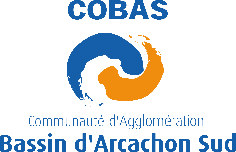 DEMANDE D’AUTORISATIONNOM ……………………………………….. PRENOM ……………………….(personne allocataire)N° ALLOCATAIRE CAF ou MSA GIRONDE …………………………………………………………………………………….Afin de faciliter vos démarches et d’obtenir un tarif correspondant à votre QF pour l’Accueil de Loisirs Sans Hébergement de la Cobas, la Caisse d’Allocations Familiales et la MSA de la Gironde mettent  à votre disposition un service internet à caractère professionnel qui nous permet d’aller consulter votre quotient familial.Conformément à la loi « informatique et libertés » N°78-17 du 6 janvier 19778, nous vous rappelons que vous pouvez vous opposer à la consultation de ces informations en nous contactant. Dans ce cas, il vous appartient de nous fournir les informations nécessaires au traitement de votre dossier.                                        AUTORISE                        N’AUTORISE PAS   							Fait à Arcachon le : ………………………							SignatureAutorisation de reproduction et de représentation de photographie pour une personne mineurepour les supports de communication de la COBASENTRE : Mme, M	et Mme, M  	                                  DemeurantDénommé(e) ci-après "Les représentants légaux "Représentants légaux de l'enfant dont le nom est  	Né(e) le     /	/	à  	Demeurant àDénommé(e) ci-après "L'enfant »ET :	né(e) le     /	/	à  	Demeurant  	Dénommé(e) ci-après "le Photographe" pour le compte de la COBASCession des droitsPar le présent contrat, les REPRESENTANTS LEGAUX cèdent au PHOTOGRAPHE pour le compte de la COBAS les droits qu'ils détiennent sur l'image de leur ENFANT.
En conséquence, les REPRESENTANTS LEGAUX autorisent la COBAS à fixer, reproduire, communiquer et modifier par tout moyen technique les photographies réalisées dans le cadre du présent contrat. Les photographies pourront être reproduites en partie ou en totalité sur tout support (magazine de la COBAS, plaquettes, divers supports papier, numérique, magnétique, tissu, plastique etc.) et intégrées à tout autre matériel (photographie, dessin, illustration, peinture, vidéo, animations etc.) connus et à venir.
Il est entendu que la COBAS s'interdit expressément, une exploitation commerciale des photographies, ou une exploitation susceptible de porter atteinte à la vie privée de l'ENFANT, et une diffusion sur tout support à caractère pornographique, xénophobe, violent ou illicite.
Les photographies ne pourront pas être cédées à des tiers, sauf dans le cadre d’une utilisation conforme aux besoins de communication de la COBAS.
Les REPRESENTANTS LEGAUX reconnaissent par ailleurs que l'ENFANT n'est lié à aucun contrat exclusif sur l'utilisation de son image ou de son nom et ne pourra revendiquer aucun droit quant aux supports sur lesquels sera reproduite son image. Par ailleurs, la cession des droits à l’image est consentie sans aucune contrepartie financière ou matérielle.Le présent contrat est conclu pour une duré de 10 ans à compter du jour de son acceptation par les deux parties.
Fait en deux exemplaires originaux à :LeLes REPRÉSENTANTS LEGAUX	Le Photographe                                                                                      COBAS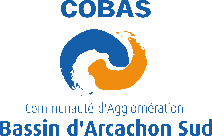 						2, allée d’Espagne  - BP 147						33311 ARCACHON CEDEX						ACCUEIL DE LOISIRS       Tél : 05.56.66.63.91						2, allée de l’Infante						LA HUME 						33470 GUJAN-MESTRASFORMULAIRE DE TRAITEMENT DES DONNEES INFORMATIQUES PERSONNELLES RELATIF AU SERVICE ACCUEIL DE LOISIRS SANS HEBERGEMENTL’établissement ACCUEIL LOISIRS DE LA HUME collecte et traite vos données personnelles au sein du logiciel Domino’web. Ce logiciel est nécessaire à la gestion des structures scolaires, d’accueil, de loisirs et de temps libre.Je soussigné(e) : ………………………………………………………………………………………Responsable légal de / des enfant(s) : ……………………………………………………………..……………………………………………………………………………………………………………  Accepte le traitement de mes données et / ou des données personnelles de mes enfantsA …………………………….	Fait le : ………………………..    SignatureLes données personnelles collectées font l’objet d’un traitement conforme aux dispositions issues du règlement UE 2016/679 du 27 avril 2016 et de la loi informatique et libertés du 6 janvier 1978. Conformément à ces dispositions, vous pouvez exercer vos droits d’accès, de rectification à l’effacement, à la limitation, à la portabilité ainsi qu’à l’opposition en contactant le délégué à la protection des données (DPD) par courriel : dpd@agglo-cobas.fr ou par courrier signé accompagné de la copie d’un titre d’identité à l’adresse suivante : Délégué de la Protection des Données, Cobas, 2 allée d’Espagne 33120 Arcachon.PARENT 1PARENT 2NOMPRENOMDATE ET LIEU DE NAISSANCEADRESSETELEPHONEEMAILPROFESSIONEMPLOYEURTELEPHONETRAVAIL  FICHE SANITAIRE       DE LIAISON                                 ENFANTNOM : _____________________________PRÉNOM :__________________________DATE DE NAISSANCE :_______________GARÇON         FILLE      VACCINSOBLIGATOIRESouinonDATES DESDERNIERS RAPPELSVACCINS RECOMMANDÉSDATESDiphtérieHépatite BTétanosRubéole Oreillons RougeolePoliomyéliteCoquelucheOu DT polioAutres (préciser)Ou TétracoqBCG